PERSONAL DETAILS
Jay  
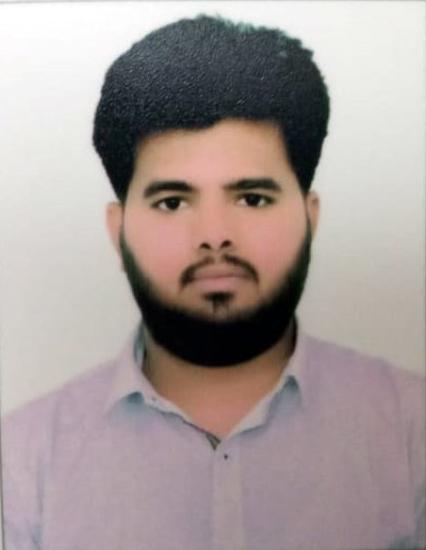 Age: 23,
 Marital status: single,
 Gender: male,

Date of Birth: 31/01/1995

Hobbies:  Traveling, Music, Food, Cricket.
E-Mail: jay.381764@2freemail.com 
~ Education ~Sunrise University, Bsc Chemistry (DL), 2014-2017, Score - 67.8%%Sheth C.M High School, Gandhinagar, Completed my HSC, 2012 (GSHSEB) Score - 52,8%Sheth C.M High School, Gandhinagar, Completed my SSC, 2010 (GSEB) Score - 85,38%
~ Employment History ~
Sept 2015 - February 2018; Worked as a Team leader in Customer Support up til Feb 2018 at J. K. Infosys.Setting an example for the team in achievement of their goals.Giving directions and instruction to the team as and when required.Filing of sales report on daily basis.Setting targets for individuals as per their skills.
~ General Skills ~
Key Skills, Core Competencies & Strengths - Organizational and management skills, Excellent time management, Motivational skills.
Concerning for Communication Skills; Confident, articulate, and professional speaking abilities. Empathic listener and persuasive speaker.
Good judgment to perform given initiative with committed deadline · Strength proven at times- Ability to perform well with little to no supervision.
~ Technical Skills ~Data analysis - Good at collecting, organising and interpreting company data, familiar with microsoft Office package.Some experience of coding in basic html language, with good typing speed.Project management: Good in planning, directing and executing the tasks necessary for a successful project. Highly trustworthy, discreet and ethical.Capable of multitasking and adapting to fast-paced and changing environment.Can operate Microsoft office suite fluently.Good accounting knowledge and can operate Tally.

All information stated above in this document is true to the best of my knowledge and belief